.Sequence: AAB AB (Tag) AA AA ABINTRO: 32 countsPART A (32counts)A[1-8] 	DOROTHY STEP, HEEL BALL STEP, ½ TWIST L, ½ TWIST R, ROCK HITCHA[9-16] 	WALK WALK, ¼ SIDE ROCK CROSS, ¾ ¼ SLIDE STEPA[17-24] 	CROSS SIDE SAILOR, CROSS ¼ BACK, ROCK BACK, KICK BALL STEPA[25-32] STEP HANDS, TURNING ½ APPLE JACKPART B (32counts)B[1-8] 	TINY RUNS, ¼ JUMPB[9-16] REPEAT COUNTS B[1-8]B[17-24] ½ PADDLES STOMPS RIGHT, HALF PADDLE STOMP LEFTB[25-32] ROCKING CHAIR, STEP TOUCH BACK, UNWIND FULL TURN JUMPTAGParty Train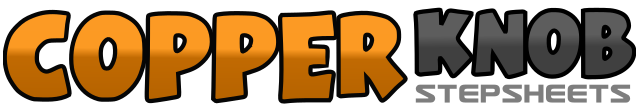 .......Count:64Wall:2Level:Phrased Intermediate.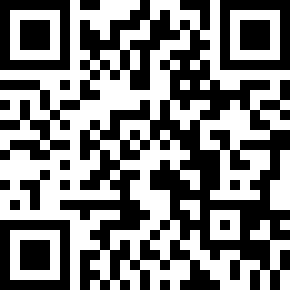 Choreographer:Rebecca Lee (MY) & Sobrielo Philip Gene (SG) - October 2017Rebecca Lee (MY) & Sobrielo Philip Gene (SG) - October 2017Rebecca Lee (MY) & Sobrielo Philip Gene (SG) - October 2017Rebecca Lee (MY) & Sobrielo Philip Gene (SG) - October 2017Rebecca Lee (MY) & Sobrielo Philip Gene (SG) - October 2017.Music:Party Train - RedfooParty Train - RedfooParty Train - RedfooParty Train - RedfooParty Train - Redfoo........1-2&Step right forward (1), lock left behind right (2), step right forward (&)3&4Bring left heel forward (3), step left beside right (&). Step right forward (4)5-6Twist and turn ½ turn left (5), Twist turn ½ right (6) (weight on left)7&8Rock R back and hitching L(7), Rock L forward(&), Rock R back and hitching L(8)1-2Step left forward (1), step right forward (2)3&4Making ¼ right rock left to left (3), recover weight onto right (&), cross left over right (4)5-6Making ¼ left step right back (5) making ½ left step right forward (6)7-8Making ¼ left step right long step to right (7) step left beside right (8)(weight on left)(3:00)1-2Cross right over left (1), step left to left (2)3&4Step right behind left (3), step left slightly to left (&), step right slightly to right (4)5-6Cross left over right (5), making ¼ left step right back (6)7&8Rock left back (7), recover weight onto right (&), kick left forward (8),&1Step left beside right (&), step right forward (1)	(12:00)2Step left beside right (2)3-4Using right hand point up to right diagonal (3), using left hand point left to left diagonal5&6&Fan right toe to right while the left heel moves right (5), the right heel moves right while the left toes fans right (&),Fan right toes to right while the left heel moves right (6), the right heel moves right while the left toes fans right (&)7&8Fan right toe to right while the left heel moves right (7), the right heel moves right while the left toes fans right (&),Fan right toes to right while the left heel moves right (8)1&2&Step right in place (1), step left in place (&), Step right in place (2), step left in place (&),3&4Step right in place (3), making ¼ turn left step left to left (&), step right slightly right5&6&Step right in place (1), step left in place (&), Step right in place (2), step left in place (&),7&8Step right in place (3), making ¼ turn left step left to left (&), step right slightly right1-2Making 1/8 right stomp right to right (1), stomp right 1/8 to right (2)3-4Making 1/8 right stomp right to right (3), stomp right 1/8 to right (4) (weight on right) (6:00)5-6Making 1/8 left stomp left to left (1), stomp left 1/8 to right (2)7-8Making 1/8 left stomp left to left (3), stomp left 1/8 to right (4) (weight on left) (12:00)1&2&Rock right forward (1), recover onto left (&), rock right back (2), recover onto left (&)3&4&Rock right forward (3), recover onto left (&), rock right back (4), recover onto left (&)5-6Step right forward (5), touch left behind right (6)7&8Unwind full turn left (7), jump slightly forward on right (&), step left slightly to left (8)1-8Place R hand to forehead like looking for something and look from left 10.30 to 1.30